ELEZIONI CSPI (CONSIGLIO SUPERIORE DELLA PUBBLICA ISTRUZIONE) 2024COBAS SCUOLA AL 10%RICORSO AL GIUDICE: RICONOSCIUTO IL DIRITTO DEL PERSONALE A PARTECIPARE ALLE ASSEMBLEE COBASMentre i risultati definitivi stanno ancora affluendo (complice la carenza di personale delle segreterie e l’enorme carico di lavoro che devono portare avanti), i risultati parziali finora pervenuti sono decisamente entusiasmanti per i Cobas Scuola Grosseto.La lista dei Cobas Scuola per il CSPI, in Maremma, si attesta su percentuali a due cifre, intorno al 10%, con punte che superano il 12%. Sono percentuali che confermano la presenza radicata dei Cobas Scuola Grosseto nelle scuole della provincia e che sono il risultato dell’impegno dei Cobas per il personale scolastico.Va anche detto che l’affluenza al voto è stata molto bassa. Molte scuole, infatti, hanno organizzato un unico seggio, pur in presenza di numerosi plessi in località anche molto distanti dalla sede del voto. Nelle circolari, inoltre, spesso non è stato chiarito che si poteva votare anche in orario di servizio (fermo restando che comunque, in tal caso, sarebbe stato difficile organizzare le sostituzioni dei votanti). Determinante per la bassa affluenza, anche il fatto che il personale non è stato messo in grado di percepire l’importanza del CSPI: le assemblee sindacali di presentazione delle liste e dei candidati potevano svolgersi soltanto per un breve periodo e soltanto in un orario che favoriva poco la partecipazione.A proposito di assemblee sindacali, va segnalato il ricorso urgente al Giudice del Lavoro che i Cobas Scuola Grosseto hanno dovuto intraprendere poiché un dirigente scolastico, nonostante numerosi solleciti, non aveva emesso la circolare delle assemblee indette dai Cobas Scuola.Nell’’udienza di fronte al giudice ha prevalso il buon senso. Il dirigente ha evitato la condanna ed è stato sottoscritta una conciliazione che riconosce al personale scolastico il diritto di partecipare alle assemblee indette dai Cobas Scuola.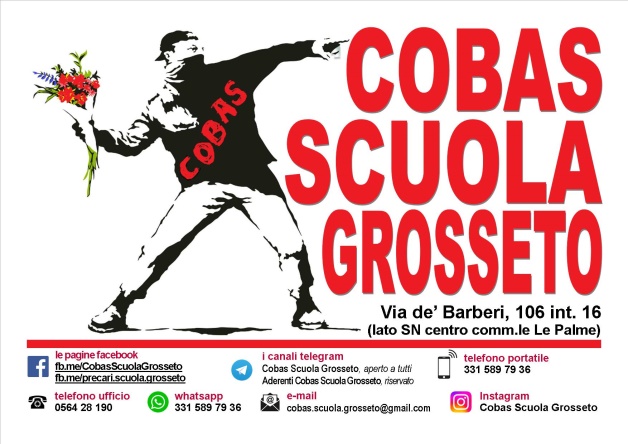 COBAS SCUOLA - Grossetovia de’ Barberi, 106 int. 16 (lato SN centro comm.le Le Palme) Grosseto – Tel. 0564 28 190 segr. tel.PEO cobas.scuola.grosseto@gmail.comPEC cobasgrosseto@pec.itcell. 331 589 79 36